Resoluciones #076 - #093Resoluciones #076 - #093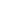 